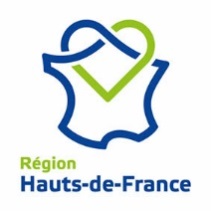 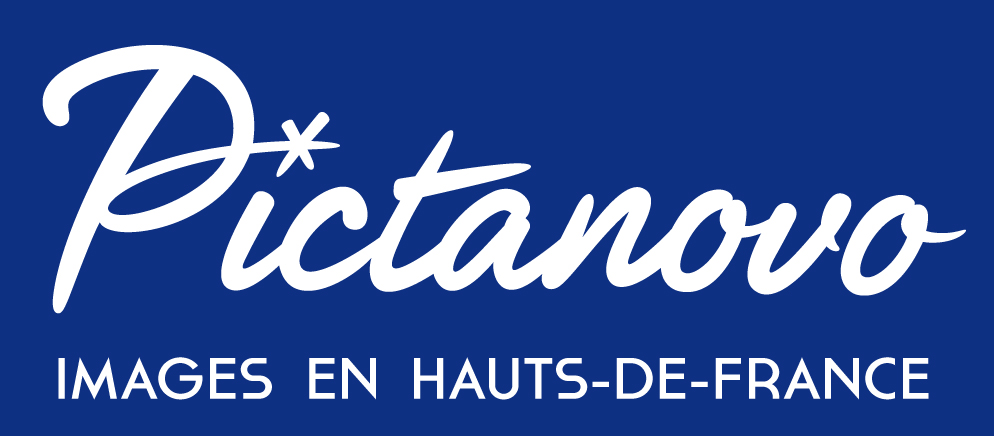 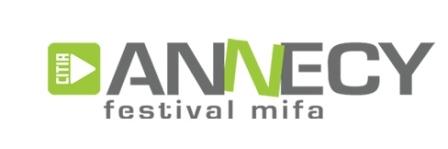 FORMULAIRE D’INSCRIPTION au MIFA (du 14 au 18 juin 2021 – en ligne et à Annecy)à remplir et envoyer avant le 5 mai  2021 à Jérôme Allard (jallard@pictanovo.com)Informations de la société : Société : Domaine d’activité : Adresse complète : Adresse mail : N° intracommunautaire : Site : Téléphone : Nom de la (des) personne(s) à accréditer :  205 € TTC/ personne pour les entreprises, les associations et les organismes de formation pouvant justifier d’une adresse dans les Hauts-de-France (au lieu de 410€ TTC)L’accréditation MIFA vous donne droit à :Accès aux évènements Rencontres et MifaAccès aux projections FestivalStand virtuel (chaque société sous le pavillon aura son propre profil société à compléter)Fonctionnalités de la plateforme virtuelle : rendez-vous en ligne (en salon virtuel), matchmaking (selon le profil des sociétés, ce qu’elles recherchent), accès aux listes des participants2 inscriptions (projets/films) à la vidéothèque par accréditation MifaPlus d’informations sur le site du MIFA :http://www.annecy.org/mifa/Veuillez retourner ce formulaire avant le 5 mai 2021 à jallard@pictanovo.comOffre réservée aux adhérents de Pictanovo, à jour de tous paiements dus.Une facture vous sera adressée qu’il est impératif d’acquitter avant votre départ sous peine d’annulation de votre inscription. Aucun remboursement ne sera effectué.